INSTRUÇÃO NORMATIVA ... /2019Dispõe sobre o controle, publicidade e das funções de Gestor e de Fiscal de contratos administrativos no âmbito da Administração Direta e Indireta do Poder Executivo Municipal. A Controladoria Interna do Município, no uso das atribuições que lhe conferem, eConsiderando que o artigo 67 da Lei n° 8666/1993 dispõe que “a execução do contrato deverá ser acompanhada e fiscalizada por um representante da Administração especialmente designado, permitida a contratação de terceiros para assisti-lo e subsidiá-lo de informações pertinentes a essa atribuição”; Considerando que a Administração possui o poder-dever de fiscalizar a execução de seus contratos administrativos para assegurar-se de que o objeto contratado seja executado da forma correta, e que aso obrigações decorrentes sejam realizadas no tempo e modo devidos, dispondo, ainda, de prerrogativas excepcionais em relação ao contrato para realizar o interesse público envolvido em cada avença firmada; Considerando que por fiscalização do contrato compreende-se por acompanhar a execução, de forma proativa e preventiva, com os fins de observar o correto cumprimento pelo contratado, das obrigações previstas nas cláusulas avençadas, e de prestar ao gestor do contrato as informações que sejam relevantes àquele acompanhamento, seja para atestar-lhes a fiel execução ou para apontar desvios que a comprometam.”Considerando que a ineficiência na fiscalização do contrato pode gerar a responsabilidade subsidiária da Administração Pública no que toca aos débitos trabalhistas quando comprovada a culpa in elegendo ou in vigilando; Considerando as disposições do art. 58, III da Lei Federal nº 8.666/1993; Considerando que é medida essencial ao atendimento do interesse coletivo que haja implementação efetiva de medidas administrativas gerenciais e fiscais na fase de execução contratual para a obtenção da efetividade das ações planejadas; Considerando que a Gestão e Fiscalização dos Contratos Administrativos figura como imposição legal, sendo instrumento eficiente da prevenção de riscos administrativos, fiscais, financeiros e econômicos; RESOLVE:Art. 1º. As atividades de gestão e fiscalização de todos os contratos administrativos celebrados no âmbito da Administração Direta e Indireta do Poder Executivo Municipal seguirão as regras desta Instrução Normativa. CAPÍTULO IDOS CONCEITOSArt. 2º. Para os fins desta Instrução Normativa considera-se: I - Fiscal de Contrato: servidor público municipal, preferencialmente ocupante de cargo efetivo, designado para representar a Administração e verificar a execução física do objeto contratual. No caso de contratos de obras públicas o fiscal de contrato é denominado fiscal de obra; II - Gestor de Contrato: Secretário Municipal da Secretaria ou Fundo Municipal e/ou Gestor das Entidades da Administração Indireta que gerenciará o contrato e representará a Administração, verificando a execução administrativa e procedimental do contrato. III - Contrato administrativo: acordo celebrado entre órgão ou entidade da Administração Pública e terceiro, regido pela Lei Federal nº 8.666/1993; IV - Contratante: é a entidade ou unidade orçamentária signatária do instrumento contratual; V - Contratado: pessoa física ou jurídica signatária de contrato com a Administração Pública; Parágrafo único. O fiscal do contrato previsto no inciso I deste artigo não se confunde com o Fiscal de Convênio e não desobriga a nomeação de comissão especial de recebimento de obras. CAPÍTULO IIDAS ESTIPULAÇÕES GERAISArt. 3º. O gerenciamento e a fiscalização da execução do contrato consistem na verificação da conformidade da execução do procedimento e do objeto contratado, de forma a assegurar o perfeito cumprimento das leis e do contrato, devendo ser exercidos por representantes da Administração, especialmente designados na forma do art. 67 da Lei Federal nº 8.666/1993. Art. 4º. A execução dos contratos deverá ser gerenciada e fiscalizada por pessoa tecnicamente competente, com a adoção de ferramentas de controle que possibilitem a materialização dos atos e fatos, a sua transparência e a mensuração dos seguintes aspectos, quando for o caso: §1º Em se tratando de serviços: I - os resultados alcançados em relação ao contratado, com a verificação dos prazos de execução e da qualidade demandada; II - os recursos humanos empregados, em função da quantidade e da formação profissionais exigidas; III - a qualidade e quantidade dos recursos materiais utilizados; IV - a adequação dos serviços prestados à rotina de execução estabelecida; V - o cumprimento das demais obrigações decorrentes do contrato; VI - a satisfação do público usuário. §2º Em se tratando de aquisições de bens de consumo ou permanentes: I - A adequação dos bens adquiridos com as especificações constantes em contrato e no Termo de Referência; II - A quantidade e a qualidade do bem adquirido; §3º Em se tratando de Contratos decorrentes de processos licitatórios, deverá ser elaborado um único contrato para cada fornecedor, não sendo permitida a fragmentação por unidade orçamentária ou outro tipo de controle. CAPÍTULO IIIDOS IMPEDIMENTOSArt. 5º. O servidor que possui vínculo de qualquer natureza com a contratada, inclusive pessoal, comercial, financeiro, trabalhista ou civil, não poderá atuar na gestão e fiscalização do contrato, especialmente aquele que: I - Possua relação de amizade, parentesco ou inimizade com o proprietário, sócio e/ou dirigente da contratada; II – Seja Pregoeiro, Presidente de Comissões de Licitações, inclusive de equipes de apoio ou membros; III - Servidor que tenha sido condenado por crime contra a administração pública com decisão judicial transitada em julgado; IV – Sido apenado em processo administrativo e a sanção não cumprida; V – Em seus registros funcionais punições decorrentes da prática de atos lesivos ao patrimônio público. §1° O agente público em situação de impedimento fica obrigado a comunica-lo aos seus superiores imediatamente, a fim de que seja providenciada nova designação de outro agente público. §2° Não poderão atuar na fiscalização dos contratos, o Prefeito Municipal, Vice-prefeito, os integrantes do Corpo Jurídico, da Unidade de Controle Interno e Fiscais de Tributos, por serem suscetíveis de se manifestar sobre os atos praticados na fase da execução contratual. Art. 6º. Ao servidor é vedada a dispensa de gerir ou fiscalizar contratos, salvo quanto aos impedimentos listados nesta Instrução. Art. 7º. O fiscal de contrato é o servidor público municipal responsável pela verificação técnica quanto ao aspecto quantitativo e qualitativo da prestação do serviço ou entrega do produto, objeto, peça, etc., cuja atuação é pontual. Parágrafo único. As nomeações deverão respeitar o princípio da especialização, recaindo, preferencialmente, sob o servidor que seja técnico na área referente ao objeto do contrato. Art. 8°. São atribuições do fiscal de contratos, sem prejuízo das demais disposições previstas na Lei Federal 8666-93 e nesta Instrução Normativa: I - Conhecer o inteiro teor do Edital e seus anexos ou da Ata de Registro de Preços, do Instrumento Contratual, seus anexos e eventuais aditivos/apostilamentos; II - Avaliar a quantidade e a qualidade dos serviços executados ou dos bens entregues; III - Atestar, em documento hábil, o fornecimento ou a entrega de bens permanentes ou de consumo e a prestação do serviço, após conferência prévia do objeto contratado; IV - No caso de serviços, controlar a efetividade e eficácia da sua execução em estrita observância ao estabelecido no contrato, projetos básicos e termos de referência, inclusive especificações e normas técnicas, solicitando a correção de eventuais vícios, imperfeições, deficiências e/ou omissões que constatar consoante art. 69 da Lei Federal n.º 8.666/1993 e alterações; V - No caso de compras, acompanhar a entrega dos bens, verificando sua quantidade e qualidade; VI - Registrar todas as ocorrências havidas durante o período de execução do contrato, em livro próprio (Anexo V), conforme art. 67, §1º da Lei Federal n.º 8.666/1993; VII - Observar os prazos contratuais para a regularização de eventuais falhas e, no caso da inexistência de sua previsão, estabelecer juntamente com o Gestor de Contrato, prazo razoável para medida saneadora. VIII - Conhecer suas atribuições e responsabilidades para o exercício das atividades de fiscalização; IX - Assegurar-se do cumprimento integral das obrigações contratuais assumidas pela contratada; X – Elaborar periodicamente e apresentar quando solicitado, relatório circunstanciado de acompanhamento da execução do serviço, da entrega do material ou do bem, (ANEXO V) que deverá ser instruído com registros fotográficos e demais documentos probatórios, quando for o caso; XI - Acompanhar rotineiramente a execução dos serviços contratados, assim como conferir se os materiais ou bens requisitados foram entregues em perfeito estado e nas mesmas condições e características pactuadas; XII - Atuar em tempo hábil na solução dos problemas que porventura venham a ocorrer ao longo da execução contratual, desde que não ultrapassem suas competências; XIII - Encaminhar as questões que ultrapassarem suas atribuições ao Gestor do Contrato; XIV - Providenciar, sempre por escrito, a obtenção de esclarecimentos, auxílio ou suporte técnico para aqueles casos em que tiver dúvidas sobre a providência a ser adotada. XV - Indicar, em nota técnica, a necessidade de eventuais descontos a serem realizados no valor mensal dos serviços, por meio de glosas que serão anexados a notas fiscais ou documento equivalente; XVI - Cientificar o gestor do contrato e também o Ordenador de Despesas do órgão/entidade contratante da possibilidade de não conclusão do objeto na data pactuada, com as devidas justificativas; XVII - Realizar, juntamente com a contratada, as medições dos serviços nas datas estabelecidas, antes de atestar as respectivas notas fiscais; XVIII - Reportar-se sempre ao preposto da contratada, não devendo, em hipótese alguma, dar ordens diretamente aos seus empregados; XIX - Emitir atestados ou certidões de avaliação dos serviços prestados; XX - Emitir atestado ou certidão de realização de serviços, total ou parcial; XXI - Controlar a medição do serviço executado, aprovando somente a medição dos serviços efetivamente realizados; XXII - Informar o Gestor do Contrato sobre irregularidade que deva ser sanada; XXIII - Glosar as medições quando houver má execução do contratado ou mesmo a sua não execução e, com isso, sugerir a aplicação de penalidades ao contratado em face do inadimplemento de suas obrigações; XXIV - Representar, levando ao conhecimento das autoridades a execução de ato ilícito que tenha tido conhecimento em razão de seu ofício; XXV – Controlar o prazo de vigência do contrato e execução do objeto, assim como suas etapas e demais prazos contratuais (inclusive os editalícios), noticiando por escrito, com antecedência mínima de 70 (setenta) dias, ao Gestor de Contratos a adoção das medidas necessárias à deflagração de novo procedimento licitatório ou prorrogação, quando legalmente admitida; XXVI – Comunicar mediante documento formal, datado e assinado, as notícias de problemas ou irregularidades na execução dos contratos, dirigindo-o ao responsável pelo Órgão Municipal de Controle Interno, ao Secretário da pasta relacionada ao contrato e o Prefeito Municipal.XXVI – Exigir ao setor de compras que efetue o registro eletrônico de todos os contratos, ou atas contratos de registro de preços, inclusive seus aditivos, anexando na íntegra a referida documentação, para demonstração no Portal Transparência.  Parágrafo único. Das anotações previstas no inciso VI deverá constar, no mínimo, descrição sumária do ocorrido e, estar acompanhado de notificação, subscrição de ciência por parte da contratada (Anexo VI). Art. 9°. O Fiscal deverá ter acesso ao termo contratual e de todos os aditivos, se existentes, juntamente com outros documentos (edital, termo de referência e anexos) que possam ajudar a dirimir dúvidas. Art. 10. É lícita a contratação de serviços técnicos profissionais especializados desde que para assistir e subsidiar o fiscal de informações pertinentes às atribuições de fiscalização, conforme art. 67, combinado com o art. 13, ambos da Lei Federal nº 8.666/1993. Art. 11. Nos contratos complexos cujo objeto se reporte a entrega ou a execução dependente de avaliação técnica diversificada poderão ser nomeados tantos fiscais quanto necessários para atender as exigências legais, desde que no expediente de designação conste expressamente as atribuições de cada um. Parágrafo único. Os fiscais de contratos não deverão ser confundidos com comissão de avaliação técnica de licitações.CAPÍTULO VDOS GESTORES DE CONTRATOSArt. 12. O Gestor de Contrato é o Secretário Municipal ou Gestor da Administração Direta e Indireta, nomeado por ato do Chefe do Poder Executivo Municipal responsável pelo acompanhamento e gerenciamento do instrumento de contrato do qual é gestora. Parágrafo único. Para os casos em que o processo licitatório abranger mais que uma secretaria ou entidade da administração direta e indireta, o gestor do contrato recairá ao Secretário de Administração. Art. 13. São atribuições do Gestor de Contratos, sem prejuízo das demais disposições previstas na Lei Federal 8666-93 e nesta Instrução Normativa. I - Conhecer o inteiro teor do Edital e seus anexos ou da Ata de Registro de Preços, do Instrumento Contratual e seus eventuais aditivos; II - Gerenciar o contrato, acompanhando a vigência do instrumento contratual, a fim de proceder às diligências administrativas necessárias para prorrogação, se for possível e vantajoso for, ou ao encerramento da contratação, de modo a garantir o atendimento do interesse público, sendo responsável por requerer tempestivamente as respectivas prorrogações instruindo o pedido com manifestação técnica do fiscal do contrato, se for o caso. III - Assegurar-se do cumprimento integral das obrigações contratuais assumidas, com qualidade e em respeito à legislação vigente; IV - Solicitar periodicamente ao fiscal do contrato relatório das ocorrências para que, sendo o caso, possa tomar as providências cabíveis a fim de corrigi-las; V - Atuar em tempo hábil na solução dos problemas de sua alçada que venham a ocorrer ao longo da execução contratual; VI – Submeter ao setor de compras relatórios para análise de notas/glosas escritas pelo fiscal, a fim de constatar a possível necessidade de descontos a serem realizados no valor mensal dos serviços/compras, informando-as ao setor financeiro; VII - Encaminhar formalmente as demandas ao preposto por meio de ordem de serviço/entrega ou fornecimento; VIII - Repassar ao Fiscal de Contratos todas as eventuais informações adicionais relativas ao contrato, para que este último possa bem fiscalizá-lo; IX - Propor medidas que melhorem a execução do contrato. X - Conhecer suas atribuições para o exercício das atividades de gestão; XI - Encaminhar a Assessoria Jurídica as questões que ultrapassam o âmbito das suas atribuições para que possam ser solucionadas; XII - Providenciar, sempre por escrito, a obtenção de esclarecimentos, auxílio ou suporte técnico, para aqueles casos em que tiver dúvidas sobre a providência a ser adotada. XIII - Negociar condições previamente estabelecidas com o contratante sempre que o mercado assim o exigir e quando da sua prorrogação, nos termos da Lei, manifestando-se sobre execução de ajustes, requerimento de concessão de reajuste, prorrogações e etc., encaminhando, sempre que solicitado, o relatório de acompanhamento de obras ou serviços prestados comunicando as irregularidades encontradas. XIV - Juntamente com o fiscal, deve levar ao conhecimento do Chefe do Poder Executivo, sempre por escrito, instruções relativas a modificações de projetos aprovados, alterações de prazos, cronogramas e demais informações correlatas ao contrato, emitindo pareceres e relatórios técnicos como forma de subsidiar a Administração na tomada de decisões. XV - Notificar a contratada, sobre irregularidades encontradas; XVI – Comunicar à autoridade competente com cópia ao responsável pelo órgão municipal de controle interno acerca das irregularidades cometidas pela contratada, sugerindo, quando for o caso, a imposição de sanções contratuais e/ou administrativas, conforme previsão contratual, editalícia e/ou legal; XVII – Controlar o prazo de vigência do contrato e execução do objeto, assim como suas etapas e demais prazos contratuais/ (inclusive os editalícios), recomendando por escrito, com antecedência mínima de 60 (sessenta) dias, ao setor competente a adoção das medidas necessárias à deflagração de novo procedimento licitatório ou prorrogação, quando legalmente admitida. Parágrafo único. Todos os controles de contratos deverão ser efetuados em sistema eletrônico, que disparará alertas sobre vencimentos, com antecedência de no mínimo 70 (setenta) dias, não sendo permitida a elaboração de contratos paralelos (de gaveta) com os fornecedores. Art. 14. O descumprimento total ou parcial das responsabilidades acessórias assumidas pela contratada em decorrência da execução do contrato ensejará a aplicação de sanções administrativas previstas no instrumento convocatório e na legislação vigente, conforme disposto nos artigos 77 e 87 da Lei nº 8.666, de 1993. Art. 15. Eventual aplicação de sanção ao contratado pela apuração de incidentes contratuais deverá ser precedida da instauração do processo administrativo correspondente pela Assessoria Jurídica, e, em todos os casos, é garantido ao contratado utilizar-se de todos os meios e recursos inerentes ao direito de defesa, conforme art. 5º, inciso LV da Constituição Federal. Art. 16. A Secretaria gestora sempre que entender necessário, deverá estabelecer reuniões com o contratado, de modo a garantir a qualidade da execução do serviço ou a continuidade da entrega do bem, objetivando alcançar melhorias administrativas e a redução de custos. CAPÍTULO VIDO EQUILIBRÍO ECONOMICO-FINANCEIRO DOS CONTRATOS ADMINISTRATIVOSArt. 17. O reajuste, a repactuação e a revisão dos contratos seguirão o disposto na Lei Federal n.º 8.666/1993, e demais normas aplicáveis. Art. 18. É competência do Gestor de Contratos conduzir o procedimento de reajuste ou reequilíbrio econômico-financeiro do contrato, instruindo de forma adequada o processo com documentação pertinente, observando-se o contido no edital e contrato, se houver, devendo inclusive manifestar-se favorável ou desfavoravelmente ao pedido, antes de submetido à análise da legalidade pela Assessoria Jurídica. CAPÍTULO VIIDAS RESPONSABILIDADESArt. 19. A responsabilidade do gestor e dos fiscais de contratos por ações ou omissões, dolosas ou culposas, desde que contrários à lei, os sujeitam a responsabilidade nas esferas administrativa, civil e criminal que seus atos ensejarem. Art. 20. A responsabilidade administrativa será apurada no âmbito de processo administrativo disciplinar e as sanções cominadas ao servidor são as previstas na Legislação. CAPÍTULO VIIIDISPOSIÇÕES FINAISArt. 21. Os contratos administrativos firmados pelo Município estarão disponíveis no Portal da Transparência do Município. Art. 22. Mediante publicação na internet e no mural do Município serão fornecidos meios de acesso a Ouvidoria para que a população possa encaminhar denúncias e reclamações quanto aos contratos firmados pelo município, facilitando assim o controle social. Art. 23. Integram a presente Instrução Normativa os seguintes Anexos: ANEXO I – MANUAL DE GESTÃO E FISCALIZAÇÃO DE CONTRATO; ANEXO II – MODELO DE PORTARIA DE DESIGNAÇÃO DO FISCAL DE CONTRATOS; ANEXO III – MODELO DE TERMO DE RECEBIMENTO PROVISÓRIO; ANEXO IV – MODELO DE TERMO DE RECEBIMENTO DEFINITIVO; ANEXO V – MODELO DE RELATÓRIO CIRCUSTANCIADO DE ACOMPANHAMENTO; ANEXO VI – MODELO DE NOTIFICAÇÃO DE OCORRÊNCIA; ANEXO VII – FLUXOGRAMA DA ATUAÇÃO DO FISCAL DE CONTRATOS; ANEXO VII – FLUXOGRAMA DA ATUAÇÃO DO GESTOR DE CONTRATOS;.Art. 24. Esta Instrução Normativa entra em vigor na data da sua publicação. Cacoal, .....................................................Controle internoPrefeito MunicipalSecretários MunicipaisAEXO IMANUAL DE GESTÃO E FISCALIZAÇÃO DE CONTRATOSI - OBJETIVOSA Gestão e Fiscalização de contratos são ações importantes para que se cumpra com eficácia e eficiência a aplicação dos recursos públicos. Desta maneira, a presente Instrução Normativa apresenta o Manual de Gestão e Fiscalização de Contratos, a fim de que os agentes públicos incumbidos desta função tenham à sua disposição instrumento acessível e eficiente de consulta e orientação, permitindo-lhes, no exercício da atividade, orientá-los ao cumprimento dos seguintes objetivos: I - Promover a plena execução das atividades programadas nos Termos de Referências, Projetos Básicos, Projetos Executivos e congêneres, e nas garantias da execução do objeto contratual; II - Atender as necessidades do órgão, no momento adequado e no prazo ajustado; III - Efetuar a adequação das contratações, por meio do envolvimento das áreas de competência, na elaboração dos Projetos Básicos ou Termos de Referência que lhes interessam diretamente; IV - Observar o efetivo cumprimento das cláusulas contratuais, assegurando o adimplemento e a excelência no atendimento aos requisitos técnicos e de qualidade nas obrigações contratuais; V - Promover o registro completo e adequado de faltas cometidas pelos fornecedores de forma a facilmente solucionar as suas contestações quanto à inadimplência; VI - Assegurar a correta aplicação dos recursos financeiros a cargo do órgão, garantindo estar sendo pago o que efetivamente foi recebido em obras, serviços, materiais e equipamentos; VII - Instrumentalizar procedimentos administrativos claros e simples com burocracia reduzida, de forma a facilitar a gestão e a fiscalização de contratos. O atendimento desses objetivos assegura melhor desempenho das atividades desenvolvidas pelos gestores de contratos dos órgãos municipais, bem como promover maior efetividade e garantia do cumprimento das cláusulas e condições estabelecidas nos contratos. II - LEGISLAÇÃO APLICADAA gestão de contratos é atividade exercida pela Administração visando ao controle, ao acompanhamento e à fiscalização do fiel cumprimento das obrigações assumidas pelas partes. Cabe ao agente público pautar-se pelos princípios de eficiência e eficácia, além dos demais princípios regedores da atuação administrativa, de forma a se observar que a execução do contrato ocorra com qualidade e em respeito à legislação vigente. Neste sentido, relacionam-se abaixo as leis e normas legais que os ficais de contratos poderão consultar para orientar e fundamentar suas atividades. 2.1- Constituição da República Federativa do Brasil de 1988. 2.2 - Lei Federal n. 8.666, de 21 de junho de 1993: Regulamenta o art. 37, Inciso XXI, da Constituição Federal, institui normas para licitações e contratos da Administração Pública e dá outras providências. 2.3 - Lei Federal n. 10.520, de 17 de julho de 2002: Institui, no âmbito da União, Estados, Distrito Federal e Municípios, nos termos do art. 37, Inciso XXI, da Constituição Federal, modalidade de licitação denominada Pregão, para aquisição de bens e serviços comuns, e dá outras providências. 2.4 - Lei Federal n. 12.232, de 29 de abril de 2010: Dispõe sobre as normas gerais para licitação pela Administração Pública de serviços de publicidade prestados por intermédio de agências de propaganda e dá outras providências. 2.5 – Lei Federal n. 4.320, de 17 de março de 1964: Institui normas gerais de Direito Financeiro para elaboração e controle dos orçamentos e balanços da União, dos Estados, dos Municípios e do Distrito Federal. 2.6 - Lei Complementar Federal n. 101, de 04 de maio de 2000: Estabelece normas de finanças públicas voltadas para a responsabilidade na gestão fiscal e dá outras providências. 2.7 - Lei Complementar Federal n. 123, de 14 de dezembro de 2006 com alterações introduzidas pela Lei Complementar n. 147/2014: Institui o Estatuto Nacional da Microempresa e da Empresa de Pequeno Porte. 2.8 - Decreto Federal n. 3.555, de 08 de agosto de 2000: Aprova o regulamento para a modalidade de licitação denominada Pregão, para aquisição de bens e serviços comuns. III - DEFINIÇÕESNesse tópico serão apresentados os principais conceitos utilizados na gestão e fiscalização de contratos, proporcionando um melhor embasamento teórico, os quais poderão ser utilizados pelos gestores e fiscais, adaptando-os de acordo com a realidade de cada unidade da Administração Pública Municipal. 3.1 - Contrato: Segundo a Lei Federal n. 8.666/93, em seu artigo 2º, parágrafo único: “... considera-se contrato todo e qualquer ajuste entre órgãos ou entidades da Administração Pública e particulares, em que haja um acordo de vontades para formação de vínculos e a estipulação de obrigações recíprocas, seja qual for a denominação utilizada....” 3.2 - Fiscal do Contrato: Representante da Administração, especialmente designado, na forma dos artigos n. 67 e 73 da Lei 8.666/93 e suas alterações posteriores, para exercer o acompanhamento e a fiscalização da execução contratual, devendo informar a Administração sobre eventuais vícios, irregularidades ou baixa qualidade dos serviços prestados pela contratada, propor soluções e as sanções cabíveis para regularização das faltas e defeitos observados. 3.3 - Serviço: Toda atividade destinada a obter determinada utilidade de interesse para a Administração, tais como: demolição, conserto, instalação, montagem, operação, conservação, reparação, adaptação, manutenção, transporte, locação de bens, publicidade, seguro ou trabalhos técnico-profissionais (Lei 8.666/93, art. 6º, Inciso II). 3.4 - Obra: Toda construção, reforma, fabricação, recuperação ou ampliação, realizada por execução direta ou indireta (Lei 8.666/93, art. 6º, Inciso I). 3.5 - Compra: Toda aquisição remunerada de bens para fornecimento de uma só vez ou parceladamente (Lei 8.666/93, art. 6º, Inciso III). 3.6 - Projeto Básico: Conjunto de elementos necessários e suficientes, com nível de precisão adequado, para caracterizar a obra ou serviço, ou complexo de obras ou serviços objeto da licitação, elaborado com base nas indicações dos estudos técnicos preliminares, que assegurem a viabilidade técnica e o adequado tratamento do impacto ambiental do empreendimento, e que possibilite a avaliação do custo da obra e a definição dos métodos e do prazo de execução (artigo 6°, Inciso IX, da Lei 8.666/93). A elaboração do Projeto Básico deverá ocorrer nas contratações realizadas em todas as modalidades de licitação, assim como nos casos de dispensa e inexigibilidade, conforme o artigo 7º, § 9º, da Lei 8.666/93 e suas posteriores alterações. 3.7 - Termo de Referência: Possui a mesma situação jurídica do projeto básico, contudo é a termologia utilizada para os processos de pregão, constituindo o documento que contêm elementos capazes de propiciar avaliação de custo pela Administração diante de orçamento detalhado, definição de métodos, estratégia de suprimento, valor estimado em planilhas de acordo com o preço de mercado, cronograma físico financeiro, se for o caso, critério de aceitação do objeto, deveres do contratado e do contratante, procedimentos de fiscalização e gerenciamento do contrato, prazo de execução e sanções, de forma clara, concisa e objetiva. 3.8 - Plano de Trabalho: É o documento aprovado pela autoridade máxima do órgão ou entidade, ou a quem está delegar, que consigna a necessidade de contratação dos serviços, orientando a caracterização do objeto, evidenciando as vantagens para a Administração e sua economicidade, no que couber, e definindo diretrizes para elaboração dos projetos básicos e termos de referências. 3.9 - Projeto Executivo: Conjunto de elementos necessários e suficientes à execução completa da obra, de acordo com as normas pertinentes da Associação Brasileira de Normas Técnicas – ABNT (Lei 8.666/93, art. 6°, Inciso X). O Projeto Executivo é exigido nas licitações para contratação de obras e serviços de engenharia. 3.10 - Preposto: Representante da empresa contratada, na execução do contrato, sem ônus para Administração. 3.11 - Área Requisitante: Unidade administrativa solicitante, usuária ou responsável pelos serviços/produtos objeto da contratação celebrada. 3.12 - Objeto do Contrato: A descrição do objeto do contrato deverá indicar de modo sucinto, preciso, suficiente e claro, meio pelo qual, um determinado objetivo da Administração poderá ser satisfeito, vedadas especificações que, por excessivas, irrelevantes ou desnecessárias, limitem ou frustrem a competição ou a realização da execução do contrato. 3.13 - Relatório Circunstanciado de Acompanhamento:Documento (livro, arquivo eletrônico, caderno ou folhas) no qual serão anotadas todas as ocorrências relacionadas com a execução do contrato. 3.14 – Notificação de Ocorrências: Documento no qual serão feitas as notificações relacionadas com a execução do contrato para o cumprimento das exigências ou das possíveis sanções previstas na Lei. 3.15 - Serviços contínuos ou continuados: Serviços cuja necessidade de contratação deva estender-se por mais de um exercício financeiro e continuamente, tais como: serviços médicos, transporte escolar, iluminação pública, coleta de lixo, etc. São serviços que, se interrompidos, há o comprometimento da continuidade das atividades da Instituição. 3.16 - Vigência do Contrato: Período compreendido entre a data estabelecida para o início da execução contratual, que pode coincidir com a data da assinatura, e seu término. 3.17 - Adimplemento do Contrato: Cumprimento de todas as obrigações ajustadas pelas partes contratantes. 3.18 - Inexecução ou Inadimplência do Contrato: Descumprimento total ou parcial de suas cláusulas e condições ajustadas, devido à ação ou omissão de qualquer das partes contratantes. 3.19 - Rescisão: Encerramento ou cessação da eficácia do contrato antes do encerramento de seu prazo de vigência. 3.20 - Fiscalização: É a atividade exercida de modo sistemático pelo contratante e seus representantes, objetivando a verificação do cumprimento das disposições contratuais, técnicas e administrativas, sob todos seus aspectos. Constituindo a atividade de maior responsabilidade nos procedimentos de gestão contratual, em que o fiscal deverá exercer um acompanhamento zeloso e diário sobre as etapas/fases da execução contratual, tendo por finalidade verificar se a contratada vem respeitando a legislação vigente e cumprindo fielmente suas obrigações contratuais com qualidade. 3.21 - Glosa: É a eventual observação quanto ao cancelamento, parcial ou total, de parcelas ou valores, por ilegais ou indevidos, ou seja, é o desconto referente a serviços não prestados ou não realizados nos termos ajustados, nos contratos entre o poder público e o fornecedor dos materiais ou serviços contratados. A retenção ou glosa no pagamento, sem prejuízo das sanções cabíveis, só deverá ocorrer quando o contratado não produzir os resultados, deixar de executar, ou não executar com qualidade mínima exigida as atividades contratadas. 3.22 – Apostila ou Apostilamento: Apostila é a anotação ou registro administrativo, que pode ser: 3.22.1 - Feita no termo de contrato ou nos demais instrumentos hábeis que o substituem, normalmente no verso da última página do contrato; 3.22.2 - Juntada por meio de outro documento ao termo de contrato ou aos demais instrumentos hábeis. A apostila pode ser utilizada nos seguintes casos: a) Variação do valor contratual decorrente de reajuste previsto no contrato; b) Compensações ou penalizações financeiras decorrentes das condições de pagamento; c) Empenho de dotações orçamentárias suplementares até o limite do seu valor corrigido. 3.23 - Termo Aditivo: São modificações nos contratos administrativos, nos casos permitidos em lei, as quais são formalizadas através de instrumento denominado Termo de Aditamento ou Termo Aditivo. Podem ser usados para efetuar acréscimos e/ou supressões nos objetos, prorrogações, repactuações, além de outras modificações admitidas em lei e previstas no instrumento convocatório que possam ser caracterizadas como alterações dos contratos administrativos. Os termos aditivos devem ser numerados sequencialmente. 3.24 - Equilíbrio Econômico-Financeiro: A equação econômico-financeira do contrato é a relação de equivalência formada entre o encargo definido pela Administração (objeto) e o preço (proposta) ofertado pelo licitante. A manutenção da condição de equilíbrio da equação econômico-financeira durante todo o contrato tem fundamento constitucional, de acordo com o disposto no art. 37, Inciso XXI CF. O reequilíbrio econômico financeiro, de acordo com o artigo 65, Inciso II, alínea “d” da Lei Federal n. 8.666/93, estabelece: “...d) para restabelecer a relação que as partes pactuaram inicialmente entre os encargos do contratado e a retribuição da administração para a justa remuneração da obra, serviço ou fornecimento, objetivando a manutenção do equilíbrio econômico-financeiro inicial do contrato, na hipótese de sobrevirem fatos imprevisíveis, ou previsíveis porém de consequências incalculáveis, retardadores ou impeditivos da execução do ajustado, ou, ainda, em caso de força maior, caso fortuito ou fato do príncipe, configurando álea econômica extraordinária e extracontratual...”. Os casos de Reequilíbrio Econômico-Financeiro deverão ser analisados pelo Setor Jurídico da Prefeitura Municipal, com emissão de respectivo Parecer Jurídico, sendo condição prévia para sua concessão e pagamento, conforme determina o parágrafo único do artigo 38 da Lei Geral de Licitações e Contratos. Mecanismos para recomposição da Equação Econômica Financeira prevista na Lei n. 8.666/93: Revisão e Reajuste. Revisão: Recompõe o preço contratado em face da superveniência de eventos imprevisíveis ou, se previsíveis, de consequências incalculáveis. Reajuste: Recompõe o preço em face da variação dos custos de produção provocada especialmente pelo processo inflacionário. O valor do contrato pode ser reajustado por mais de uma forma/espécie: b.1) Reajuste Índice Financeiro: O preço é reajustado a partir da aplicação do índice financeiro setorial ou específico previsto no edital e no contrato. b.2) Repactuação: O preço é reajustado em vista dos novos valores de mercado praticados para cada um dos insumos envolvidos na sua execução, com base na efetiva demonstração analítica da variação de custos desses componentes, devidamente comprovada pela contratada. IV - PRAZOS E COMPETÊNCIASRecomenda-se a área responsável pela fiscalização dos contratos, encaminhar memorando ao Gestor ao qual o contrato esteja vinculado sobre a proximidade do fim da vigência contratual. A observância dos prazos é necessária em função das diversas providências a serem tomadas a exemplo de: Análise de preços e condições de mercado:  Pesquisa de mercado;  Interesse da contratada;  Elaboração e/ou adequação do Termo de Referência ou Projeto Básico;  Preparação de todos os documentos em tempo hábil para nova licitação, quando for o caso;  No caso de encerramento do contrato, tempo e providências a serem tomadas para desmobilização da contratada. Havendo prorrogação no contrato deverão ser observados os seguintes elementos:  Constar sua previsão no contrato;  Houver interesse da Administração e da empresa contratada;  For comprovado que o contratado mantém as condições iniciais de habilitação;  For constatada em pesquisa que os preços contratados permanecem vantajosos para a Administração;  Estiver justificada e motivada, em processo correspondente;  Estiver previamente autorizada pela autoridade competente. V - LIQUIDAÇÃO E PAGAMENTOA liquidação ocorre após a realização do fornecimento dos objetos de cada instrumento contratual, da execução da obra, da prestação do serviço ou do encerramento de cada etapa de execução do contrato. Conforme definido no artigo 63 da Lei n° 4.320/64, “...a liquidação da despesa consiste na verificação do direito adquirido pelo credor tendo por base os títulos e documentos comprobatórios do respectivo crédito...”, devendo o Fiscal do Contrato exigir da contratada toda a documentação discriminada no contrato. A liquidação da despesa se inicia no momento em que o Fiscal do Contrato “atesta”, a nota fiscal/fatura, o recebimento do bem, a execução e/ou a prestação do serviço, ou etapa da obra ou serviço, após a verificação, conferência e confirmação da documentação exigida e apresentada, sem prejuízo da conferência pelo responsável do Almoxarifado e Patrimônio. VI - ALTERAÇÃO CONTRATUALO termo aditivo visa adaptar o objeto do contrato a uma nova demanda para o interesse público. O Município não pode alterar o objeto ou onerar a execução do contrato a pretexto de necessidades do serviço, sob pena, de alterar a relação inicial, obrigando a formalização de novo contrato ou a alteração dos preços contratados (reequilíbrio econômico-financeiro). Contudo, no decorrer do andamento do contrato, pode haver modificações inicialmente pactuadas: no projeto básico (especificações técnicas, quantidade, qualidade, forma de execução dos serviços), no local onde são executados os serviços, no prazo de vigência, nos preços iniciais, na forma de pagamento. Quaisquer modificações obrigam à alteração contratual com vistas à adequação do contrato à nova situação. Assim, ao fiscal é atribuído um poder-dever de informar o fato à Administração superior, no menor prazo possível, a fim de que também seja examinada a possibilidade jurídica do pedido, disponibilidade orçamentária e outros vetores. 6.1 - Acréscimo ou supressão de serviços: Variações de quantidades, sem alteração dos preços unitários, mantidas as demais condições do contrato inicial. As quantidades dos serviços contratados podem ser acrescidas em decorrência de mudança das instalações físicas da contratante, como por exemplo, a mudança de prédio. Isso pode influenciar na alteração de alguns tipos de contratos de serviços como serviços de iluminação pública (a área de abrangência pode ser aumentada ou diminuída). A consequência será o aumento do valor inicial atualizado do contrato em até 25%, ficando a contratada obrigada a aceitar o aditamento, nos termos do §1°, do artigo 65 da Lei n. 8.666/93 e suas posteriores alterações. 6.2 - As quantidades dos serviços podem ainda: a) Ser reduzidas em até 25% do valor inicial atualizado do contrato, ficando a contratada obrigada a aceitar o aditamento, conforme §1° do artigo 65, da Lei nº 8.666/93 e suas posteriores alterações; b) Ser reduzidas em percentual maior que 25%, desde que haja acordo entre os contratantes, em conformidade com o §2°, II, do artigo 65 da Lei n. 8.666/93 e suas posteriores alterações. 6.3 - Modificação do projeto ou especificações: Como exemplo de alteração nesta modalidade, pode-se citar um contrato de alimentação no qual foi estabelecido em seu projeto básico que o fornecimento seria de refeições preparadas. Posteriormente, foi alterada verbalmente a forma para fornecimento de gêneros in natura, ou seja, alimentos crus, sem preparação. O contrato deve ser aditado para constar essa alteração, devendo, inclusive ser demonstrado que a relação financeira inicial não ficou mais cara, ou mais barata, mantendo-se o equilíbrio econômico financeiro do contrato. 6.4 - Tanto as alterações contratuais quantitativas – que modificam a dimensão do objeto – quanto as unilaterais qualitativas: Que mantêm intangível o objeto, em natureza e dimensão, estão sujeitas aos limites preestabelecidos nos §§1° e 2° do art. 65 da Lei nº 8.666/93, em face do respeito aos direitos do contratado, prescrito no art. 58, I da mesma Lei, do princípio da proporcionalidade e da necessidade de esses limites serem obrigatoriamente fixados em lei. 6.5 - Nas hipóteses de alterações contratuais consensuais, qualitativas e excepcionais de contratos de obras e serviços: É facultado à Administração ultrapassar os limites aludidos no item anterior, observados os princípios da finalidade, da razoabilidade e da proporcionalidade, além dos direitos patrimoniais do contratante privado, desde que satisfeitos cumulativamente os seguintes pressupostos: 6.5.1. Não acarretar para a Administração encargos contratuais superiores aos oriundos de uma eventual rescisão contratual por razões de interesse público, acrescidos aos custos de elaboração de um novo procedimento licitatório; 6.5.2. Não possibilitar a inexecução contratual, à vista do nível de capacidade técnica e econômico-financeira do contratado; 6.5.3. Decorrer de fatos supervenientes que impliquem em dificuldades não previstas ou imprevisíveis por ocasião da contratação inicial; 6.5.4. Não ocasionar a transfiguração do objeto originalmente em outro de natureza e propósitos diversos; 6.5.5. Ser necessárias à completa execução do objeto original do contrato, à otimização do cronograma de execução e à antecipação dos benefícios sociais e econômicos decorrentes; VII - EXECUÇÃO DOS CONTRATOSO Fiscal de Contratos tem como competência zelar pela qualidade dos serviços e produtos contratados, principalmente nas ações relacionadas a: 7.1 - Aquisição de Bens: 7.1.1 - Ler atentamente o contrato e/ou edital, assim como os anexos, principalmente quanto à especificação do objeto e ao prazo de entrega do material. 7.1.2 - Juntar aos autos toda documentação relativa à fiscalização e ao acompanhamento da execução contratual, arquivando, por cópia, a que se fizer necessária. 7.1.3 - Receber a fatura de cobrança, conferindo: 7.1.3.1 - Se as condições de pagamento do contrato foram obedecidas; 7.1.3.2 - Se o valor cobrado corresponde exatamente àquilo que foi fornecido; 7.1.3.3 - Se a Nota Fiscal tem validade e se está corretamente preenchida. 7.1.4 - Atestar o recebimento dos bens, observando o que dispõe o contrato. 7.1.5 - Encaminhar Nota Fiscal ao setor financeiro para pagamento. 7.1.6 - No caso de dúvida quanto ao ATESTO, busca-se obrigatoriamente auxílio junto a Secretaria Municipal de Administração e Finanças, para que se efetue corretamente a atestação. 7.1.7 - Notificar por escrito o atraso na entrega dos bens ou o descumprimento de quaisquer cláusulas contratuais ao setor competente, para aplicação das sanções cabíveis. 7.1.8 - Manter contato com o preposto/representante da contratada com vistas a garantir o cumprimento integral do contrato. 7.2 - Contratação de Serviços: 7.2.1 - Ler atentamente o contrato e/ou edital, assim como os anexos, principalmente quanto à especificação do objeto e ao cronograma dos serviços; 7.2.2 - Juntar aos autos toda documentação relativa à fiscalização e ao acompanhamento da execução contratual, arquivando, por cópia, a que se fizer necessária; 7.2.3 - Acompanhar a execução dos serviços, tendo como base os direcionamentos registrados no contrato, exercendo rigoroso controle sobre o cronograma de execução dos serviços; 7.2.4 - Receber a fatura de cobrança, conferindo: a) Se as condições de pagamento do contrato foram obedecidas; b) Se o valor cobrado corresponde exatamente àquilo que foi efetuado; c) Se a Nota Fiscal tem a validade e se está corretamente preenchida; d) Se está acompanhada das certidões que comprovam a regularidade da seguridade social, FGTS, INSS e Trabalhista, para manter contrato. 7.2.5 - Atestar a prestação do serviço efetivamente realizado. 7.2.6 - Encaminhar a Nota Fiscal ao setor financeiro para pagamento. 7.2.7 - No caso de dúvidas quanto ao ATESTO, busca-se obrigatoriamente auxílio junto a Secretaria Municipal de Administração e Finanças para que se efetue corretamente a atestação. 7.2.8 - Informar o descumprimento de cláusulas contratuais, mormente quanto ao prazo, com o fim de aplicação das sanções cabíveis. 7.2.9 - Manter contato regular com o preposto/representante da contratada, com vistas a permitir o fiel cumprimento do contrato. 7.3 - Contratação de Serviços de Engenharia/Obras: 7.3.1 - Ler atentamente o contrato e/ou edital, assim como os anexos, principalmente quanto à especificação do objeto, ao prazo de execução do serviço e ao cronograma físico-financeiro dos serviços a serem realizados. 7.3.2 - Estabelecer cronograma de visitação ao canteiro de obras com periodicidade entre 15 a 30 dias. 7.3.3 - Durante a visitação às obras, percorrer todas as instalações, tendo sempre em mãos cópias de todos os projetos, especificações, contrato e bloco de anotações para posterior preenchimento do diário de obras. 7.3.4 - A cada visita, o fiscal deverá observar, além da qualidade dos serviços executados, o contingente de trabalhadores, a disponibilidade do material e equipamentos à sequência correta de etapas, o cumprimento do cronograma e a obediência às orientações anotadas no diário de obras. 7.3.5 - Juntar aos autos toda documentação relativa à fiscalização e ao acompanhamento da execução contratual, arquivado, por cópia, a que se fizer necessária. 7.3.6 - Acompanhar a execução dos serviços, tendo como base os direcionamentos registrados no contrato, exercendo rigoroso controle sobre o cronograma físico-financeiro dos serviços a serem realizados. 7.3.7 - Atentar para as especificações técnicas constantes nos anexos. 7.3.8 - Receber a fatura de cobrança, conferindo: a) Se as condições de pagamento do contrato foram obedecidas; b) Se o valor cobrado corresponde exatamente à medição dos serviços pactuados; c) Se a Nota Fiscal tem a validade e se está corretamente preenchida; d) Se está acompanhada das guias de quitação do FGTS/INSS sobre mão-de-obra empregada, conforme determina o contrato. 7.3.9 - Atestar a execução do serviço; 7.3.10 - Encaminhar a Nota Fiscal ao Setor Financeiro para pagamento; 7.3.11 - Acompanhar a elaboração e a entrega da obra/reforma (como construído), a fim de subsidiar futuras intervenções a título de manutenção ou reformas. 7.3.12 - O recebimento dos serviços será precedido de notificação da empresa contratada, mediante ofício. A Secretaria Municipal de Administração e Finanças providenciará o acompanhamento junto com comissão específica para avaliação dos serviços executados e conferência do cumprimento de todas as cláusulas contratuais. A existência de pendência determinará a emissão de Termo de Recebimento Provisório e o estabelecimento de prazo máximo de 90 dias para sua eliminação e posterior emissão de Termo de Recebimento Definitivo para encerramento do contrato e devolução da garantia contratual. 7.3.13 - Arquivar cópia da Anotação de Responsabilidade Técnica – ART enviada pela contratada, no término do contrato. 7.3.14 - No caso de dúvidas quanto ao ATESTO, busca-se obrigatoriamente auxílio da Secretaria Municipal de Administração e Finanças para que se efetue corretamente a atestação. 7.3.15 - Informar o descumprimento de cláusulas contratuais, mormente quanto ao prazo, a fim de se aplicarem as sanções cabíveis. 7.3.16 - Manter contato regular com o preposto/representante da contratada, com vistas a permitir o fiel cumprimento do contrato. 7.3.17 – Quando se tratar de obras, providenciar a averbação da construção junto a matrícula correspondente. VIII - SITUAÇÕES QUE DEVEM SER EVITADAS: 8.1 - Atestar serviços não realizados; 8.2 - Pagamento de serviços não executados; 8.3 - Notas fiscais sem validade ou em desacordo com o contrato; 8.4 - Recebimento de material ou serviço com qualidade inferior à contratada; 8.5 - Pagamento de obras inacabadas; 8.6 - Pagamento de serviços em desacordo com o Termo de Referência. IX - PROCEDIMENTOS PARA EVITAR IRREGULARIDADES:9.1 - Planejar a execução do contrato; 9.2 - Estimar despesas decorrentes da execução do contrato, para subsidiar o planejamento de gastos e a execução orçamentária; 9.3- Organizar o processo de pagamento; 9.4 - Monitorar o realizado em relação ao que estava previsto; 9.5 - Registrar todas as ocorrências da execução; 9.6 - Manter formulários ou fichas de registro de ocorrência; 9.7 - Organizar e alimentar relatório da execução; 9.8 - Avaliar os resultados; 9.9 - Prestar contas de seu gerenciamento. X- CONSIDERAÇÕES FINAISA realização de uma fiscalização eficiente dos contratos administrativos é fundamental para a execução satisfatória dos procedimentos de compras públicas. Planejar melhor, fiscalizar melhor é contratar melhor, porém, qualquer atividade humana, ainda que praticada com as melhores intenções, pode apresentar inconsistências, que podem transformar-se em prejuízos ao erário público. A atuação do fiscal de contratos, ao utilizar todas as ferramentas gerenciais, assegura que as normas estabelecidas no instrumento contratual sejam obedecidas, garantindo a conformidade com o interesse público, que é a finalidade de todos os atos administrativos, tornando a fiscalização uma ação mais dinâmica, além de possibilitar apreciação da realidade contratada. ANEXO IIMODELO DESIGNAÇÃO DO FISCAL DE CONTRATOSPORTARIA Nº 0XXX/20XXDe XX de Xxxxxx de 20XX................., Prefeito Municipal, no uso das suas atribuições constitucionais e legais, conforme instrução Normativa ...../.... e o artigo 67 da Lei n° 8666/93. R E S O L V EArt. 1º Designar o servidor ______________________, matrícula ___________, ocupante do Cargo de ______________________, para desempenhar a função de FISCAL dos Contratos abaixo relacionados: Art. 2º - Esta Portaria entra em vigor na data de sua publicação. Cacoal, ____de_____________ de _____ NomeCargoANEXO IIIMODELO DE TERMO DE RECEBIMENTO PROVISÓRIOProcesso Administrativo: ______/_____Licitação Tipo:____/____Empresa Contratada: _________________________________________________________Comunicamos-lhe que o recebimento provisório do objeto relativo ao Contrato n. ___/______ ocorreu em ___/___/______, conforme cópia anexa. Salientamos que o recebimento definitivo ocorrerá em prazo não superior a 90 (noventa) dias, desde que não haja pendências técnicas e/ou administrativas. Cacoal, ___de_____________ de ______. Nome e Assinatura do FiscalN°: Portaria n. : _____/______ANEXO IVMODELO DE TERMO DE RECEBIMENTO DEFINITIVOProcesso Administrativo: ______/_____Licitação Tipo:____/____Empresa Contratada: _________________________________________________________ Aos ____ dias de ____________ do ano ______, a fim de proceder à verificação ESPECÍFICA, QUALITATIVA E QUANTITATIVA PERMANENTE dos materiais, objeto contratual do processo acima mencionado. Após análise, concluímos que os materiais, descritos nas Notas Fiscais constantes do processo, encontram-se de acordo com as especificações, e em condições de aceitação e recebimento definitivo. Para constar, lavramos o presente TERMO, devidamente assinadas para que possam produzir os efeitos legais. Cacoal, ___de_____________ de ______. Nome e Assinatura do FiscalN°: Portaria n. : _____/______ANEXO VMODELO DE RELATÓRIO CIRCUNSTANCIADO DE ACOMPANHAMENTOProcesso Administrativo: ______/_____Licitação Tipo:____/____Empresa Contratada: _________________________________________________________Mês_____/Ano______Cacoal, ___de_____________ de ______. Nome e Assinatura do FiscalN°: Portaria n. : _____/______ANEXO VIMODELO DE NOTIFICAÇÃO DE OCORRÊNCIAProcesso Administrativo: ______/_____Licitação Tipo:____/____Empresa Contratada: _________________________________________________________Pontos irregulares: (Relacionar neste campo os itens que foram descumpridos pela empresa) Prazo para cumprimento das exigências: (Solicitar prazo adequado para sanar as irregularidades apuradas) Ciência: Estou ciente que o não cumprimento das exigências contidas neste auto, ensejará a aplicação das sanções previstas na Lei Federal n. 8.666/93 e suas posteriores alterações, c/c as contidas no Edital de Licitação que ensejou o presente Contrato Administrativo, bem como nas cláusulas contratuais.Estou ciente ainda do prazo que terei para cumprir com as exigências aqui registradas. Recebi 1ª Via em ___/___/___      Hora: ___/___Nome e Assinatura do FiscalN°: Portaria n. : _____/______ANEXO VIIFLUXOGRAMA DA ATUAÇÃO DO FISCAL DE CONTRATOS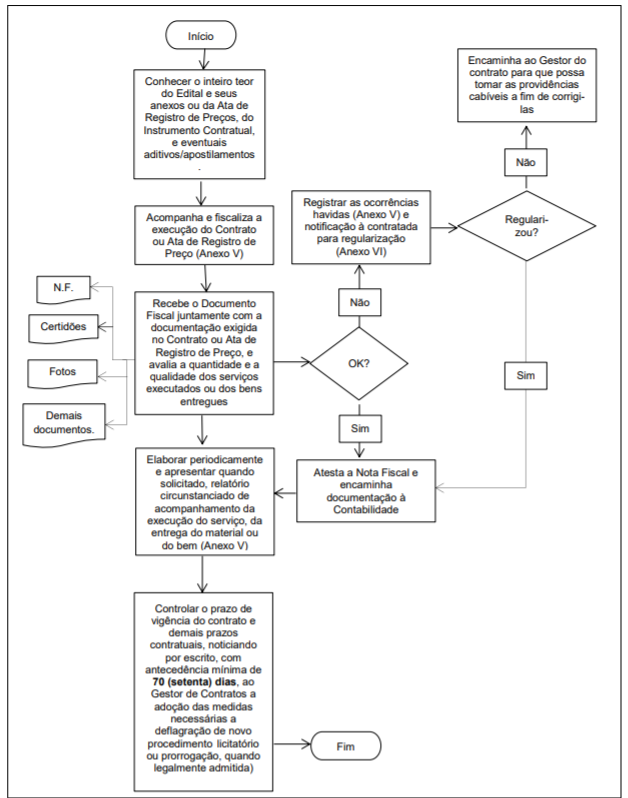 ANEXO VIIIFLUXOGRAMA DA ATUAÇÃO DO GESTOR DE CONTRATOS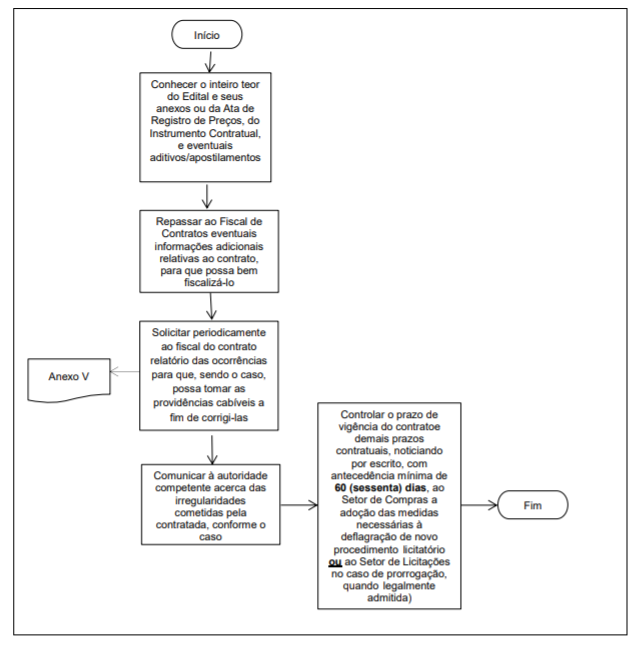 ContratoObjetoEmpresa ContratadaDATADESCRIÇÃOOCORRÊNCIAS (Relatar os problemas detectados no mês da execução contratual)OCORRÊNCIAS (Relatar os problemas detectados no mês da execução contratual)PROVIDÊNCIAS (Relatar as providências adotadas para a solução de cada problema detectado na execução)PROVIDÊNCIAS (Relatar as providências adotadas para a solução de cada problema detectado na execução)RESULTADOS (Informar se os problemas foram sanados ou não e quais forma as consequências e encaminhamentos)RESULTADOS (Informar se os problemas foram sanados ou não e quais forma as consequências e encaminhamentos)Nome Responsável pela EmpresaCPFRGAssinatura: